TRADICIONALNI SLOVENSKI ZAJTRK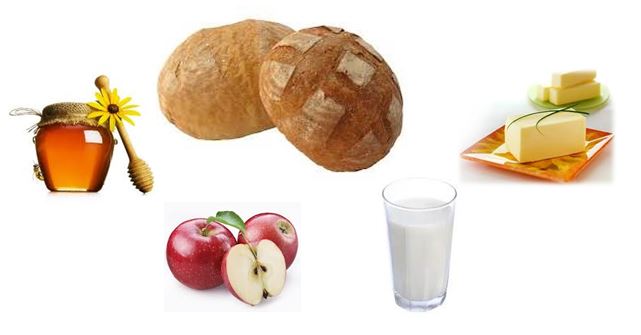 V petek, 20.11.2020 bomo imeli Tradicionalni slovenski zajtrk.Tvoja naloga je, da razmisliš, kako boš pripravil zajtrk zase in za tiste člane družine, ki bodo ta dan s teboj.Pripraviti boš moral: kruh, med, maslo, mleko in jabolko. Če tega nimaš, pripravi zajtrk po svoje.Pripraviti boš moral tudi mizo s pogrinjki in to narisati v zvezek. Ne pozabi napisati naslova. Danes vse dobro načrtuj, saj boš v petek moral vse to izvesti. Lahko tudi kaj fotografiraš in mi pošlješ na elektronski naslov.                                                                                          DOBER TEK!